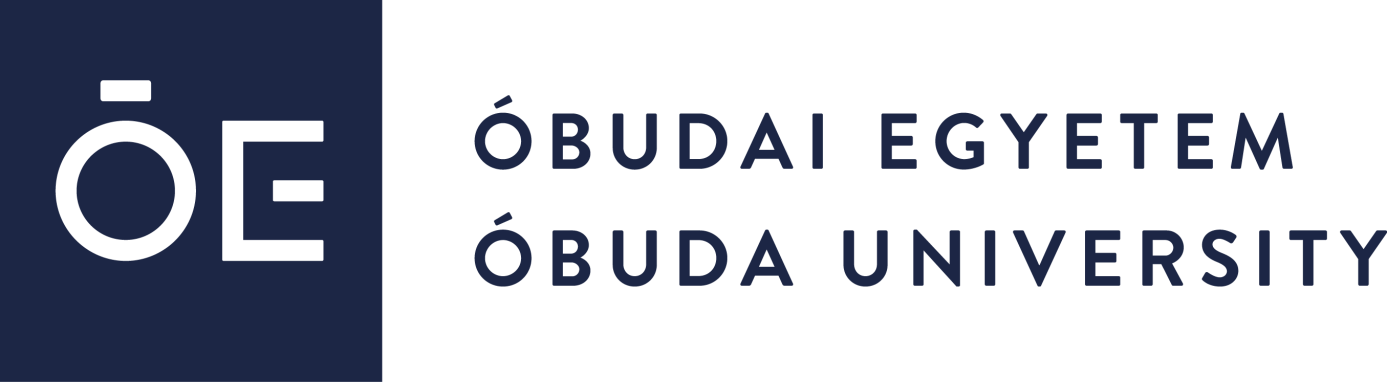 CALL FOR APPLICATIONfor the title   „Starting Excellence Researcher”      by Óbuda UniversityTender code: ÓE-RH-SERES-2023Óbuda University (hereinafter: University) announces an internal scholarship application for the title of “Starting Excellence Researcher”.Introduction, aim of application callThe purpose of the University is to support researchers who maintain remarkable scientific research and innovation results and / or significant publishing activities, in order to help the beneficiary to achieve the title of habilitation and university professor.Amount of scholarshipAmount: 40 000 000 HUF/person/supported period.Duration of support provided by the University: 48 months in case of a continuous employment.Eligible areas Any application in any field of science may be submitted for this call.Eligibility for applicationApplications for this call may be submitted - fully complying with the following conditions- by researchers younger than 40 years, who provide outstanding performance and are/will be in full-time employment with the University and have a demonstrably high level of scientific research and innovation results and / or significant publications.Conditions:doctoral degree;at least 10 Hirsch Index and 300 citations (Google scholar);compliance with 50% of the doctoral requirements of the Hungarian Academy of Sciences (MTA).Grounds of exclusionApplicants may not receive a scholarship in the following cases:credibly proved to have provided or made false, misleading or deceptive information which substantially affected the content of the grant decision when submitting the application,do not provide declarations and documents specified in the call for application or withdraw submitted declaration.Available budget, number of applicants for the scholarshipThe total amount available for applications is HUF 200,000,000, of which the source is the budget of Óbuda University.Number of persons eligible for support: 5.Supported periodThe supported period is 48 months.Deadline for applicationApplications must be submitted between 7 March-29 March 2023.Submission, documentsApplications can only be submitted in electronic form, submitted to the Rector of Óbuda University (rektor@uni-obuda.hu), by uploading the following documents:English language CV – PDF format;scan of the PhD degree;habilitation document (if the applicant holds a habilitation);publication list, (in case of journals: impact factor and qualification of the journal (D1-Q1-…-Q4) and H-index; research plan and preliminary financial plan for the four years of the supported period in max. 5 pages in A4 format, font size 12 in English.Assessment of the applicationA formal and content evaluation takes place during the decision-making process. Based on the submitted applications, in the first round of the application procedure a decision will be made by 19 April 2023 of the participants qualified for the second round. The final decision will be made after an oral hearing of those who have reached the second round.The start date of the project may be between 1 May - 1 July, 2023. There is no appeal against the decision in favour.The professional manager and organizer of the application is the Committee requested by the Rector.The Rector will decide on the award of the title “Starting Excellence Researcher” and the use of the grant on the basis of a proposal from the Commission.Tasks undertaken by the supported applicant after receiving the grantSupported applicant undertakes:at least three Q1 (SJR) or Top 10% InCites publications (article, review) per year, of which at least in two the principal investigator / starting excellence researcher is first or last authors;significant research and publication activities, indicating the affiliation of ÓE;initiate a habilitation procedure or obtain habilitation by the end of the supported period;submission of 70% of the doctoral requirements of the Hungarian Academy of Sciences by the end of the supported period;Óbuda University PhD thesis supervision, graduated student at the end of the supported period;“Lendület” application, submission of 1 Erasmus + application during the term;Participation at IEEE HS conferences on a semi-annual basis;2 special sessions during the granting period at flagship international conferences of the research topic;detailed work plan and financial plan at the beginning of each year;annual report on the results achieved.Use of the grantThe full amount of the scholarship can be used freely in compliance with the legal provisions in force with the proviso that no more than 20 % of the grant may be claimed as indirect costs by the applicant.Termination of the FellowshipThe right to use the title and the grant expires at the end of the supported period and before the end of the supported period, if the applicant's employment ends with the University.